Кто такой антрополог (этнолог)? 
Это специалист, который изучает разные народы, культуры и религии, и помогает им понимать друг друга.Антрополог, например,  отвечает на такие вопросы:Что такое идентичность и какую роль она играет в современном мире?Почему людям свойственно объединяться в группы?Как взаимодействовать группам с существенными культурными различиями?Как меняется человеческое общество в эпоху глобализации?Культурная антропология  это – образ жизни и призваниестратегия построения карьерывозможность менять мир.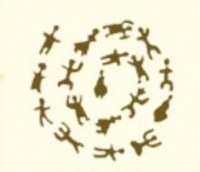 КАЗАНСКИЙ (ПРИВОЛЖСКИЙ) ФЕДЕРАЛЬНЫЙ УНИВЕРСИТЕТ
ИНСТИТУТ МЕЖДУНАРОДНЫХ ОТНОШЕНИЙ,ИСТОРИИ
И ВОСТОКОВЕДЕНИЯ Бакалавриат 46.03.03. Антропология и этнологияМагистратура
46.04.03. Антропология и этнологияНаш адрес: 420008, г.Казань, ул. Кремлевская, 18 (главное здание КФУ), ауд. 234.Тел.: 8 (843) 233-71-92.
E-mail: etnomuseum@mail.ru Приемная комиссия:г. Казань, Кремлевская 35, корпус 2, ауд.115Тел.: 8 (843) 292-73-40Социально-образовательная сеть «Буду студентом!» http://abiturient.kpfu.ru/ Больше о нас: http://kpfu.ru/main_page?p_sub=11561 Мы в социальных сетях:http://vk.com/ethnokpfu ХОЧЕШЬ – ТОГДА
ПОСТУПАЙ на направление подготовки «АНТРОПОЛОГИЯ И ЭТНОЛОГИЯ» !
Наш дружный, активный и демократичный коллектив ждет тебя! «Антропология открывает окно в мир, где знакомое становится экзотическим, а экзотическое – знакомым, где ни одна деталь не будет слишком ничтожной, а идея – слишком значительной в нашем неустанном стремлении понять человеческий мир чуть-чуть лучше»Томас Хилланд Эриксеннорвежский антрополог (этнолог)Что изучают студенты нашего направлениячеловек и общество в культурном многообразии;процессы межкультурной коммуникации в современном мире;государственная национальная политика; этнонациональные и федеративные отношения;современные этнические и этноконфессиональные процессы;этнические конфликты, национализм, ксенофобия и экстремизм;миграционные процессы в условиях глобализации;права этнических и религиозных меньшинств;формы духовной жизни человека;универсальные эволюционно-биологические аспекты поведения человека.Выпускники трудоустраиваются
 в качестве: экспертов, аналитиков и консультантов в государственном и коммерческом секторегосударственных служащих;корпоративных антропологов (тех, кто занимается проектами улучшения совместной работы, коммуникации и пространства между людьми в бизнес-сфере)научных сотрудников, преподавателей; менеджеров в сфере культуры; сотрудников совместных компаний и их российских представительств за рубежом; сотрудников посольств и консульств.
Специальность антрополога востребована, потому что дает междисциплинарную подготовку и имеет широкое поле для деятельности. 11 причин, 
почему у нас интересно учиться:востребованное и динамично развивающееся направление;интересный междисциплинарный учебный план;возможность участия в стипендиальных программах и грантах;участие в научно-исследовательских и прикладных проектах;профессиональная мобильность;широкая сфера для трудоустройства;возможность свободной работы с уникальными коллекциями Этнографического музея;участие в экспедициях (Россия и страны зарубежья);академические перспективы (возможность продолжить обучение в аспирантуре);лучшее общежитие России – Деревня Универсиады;упор на языковую подготовку широкое поле для прикладной деятельности